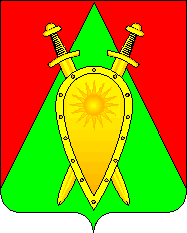 Администрация городского округа ЗАТО п. Горный                     П О С Т А Н О В Л Е Н И Е«___» ______2022 года	                                                                                  № ___О реорганизации муниципального дошкольного образовательного учреждения детский сад № 5 общеразвивающего вида второй категории администрации городского округа ЗАТО п. Горный в форме присоединения к муниципальному дошкольному образовательному учреждению центр развития ребенка-детский сад № 17 администрации городского округа ЗАТО п. ГорныйВ соответствии с  Гражданским кодексом Российской Федерации, Федеральным законом от 06 октября 2003 года № 131-ФЗ «Об общих принципах организации местного самоуправления в Российской Федерации», Федеральным законом Российской Федерации от 29 декабря 2012 года № 273-ФЗ «Об образовании в Российской Федерации», Приказом Министерства образования, науки и молодежной политики Забайкальского края от 30 октября 2013 года N 921«Об утверждении Порядка проведения оценки последствий принятия решения о реконструкции, модернизации, об изменении назначения или о ликвидации объекта социальной инфраструктуры для детей, являющегося государственной собственностью Забайкальского края или муниципальной собственностью, а также о реорганизации или ликвидации государственных организаций Забайкальского края, муниципальных организаций, образующих социальную инфраструктуру для детей», постановлением администрации городского округа ЗАТО п. Горный от 11 апреля 2022 г. №  96 «Об утверждении Положения о комиссии по проведению экспертной оценки последствий реорганизации (ликвидации) муниципальных образовательных учреждений городского округа ЗАТО п. Горный», постановлением администрации городского округа ЗАТО п. Горный от 04 мая 2022 г. № 108 «Об утверждении состава экспертной комиссии по проведению экспертной оценки последствий принятия решения о реорганизации или ликвидации муниципальных образовательных учреждений городского округа ЗАТО п. Горный», Уставом городского округа ЗАТО п. Горный, администрация городского округа ЗАТО п. Горный п о с т а н о в л я е т:1.  Реорганизовать и переименовать муниципальное дошкольное образовательное учреждение детский сад № 5 общеразвивающего вида второй категории администрации городского округа ЗАТО п. Горный в соответствии с Порядком реорганизации муниципального дошкольного образовательного учреждения в форме присоединения к муниципальному дошкольному образовательному учреждению центр развития ребенка-детский сад № 17 администрации городского округа ЗАТО п. Горный (Приложение 1).2.  Функции и полномочия учредителя, реорганизованного муниципального дошкольного образовательного учреждения детский сад № 5 общеразвивающего вида второй категории администрации городского округа ЗАТО п. Горный, осуществляет администрация городского округа ЗАТО п. Горный.3.  Утвердить перечень мероприятий, необходимых для проведения процедуры реорганизации муниципального дошкольного образовательного учреждения детский сад № 5 общеразвивающего вида второй категории администрации городского округа ЗАТО п. Горный (Приложение 2).4. Заведующему муниципального дошкольного образовательного учреждения детский сад № 5 общеразвивающего вида второй категории администрации городского округа ЗАТО п. Горный Горбач М.П.:4.1. Обеспечить соблюдение прав обучающихся (воспитанников) в соответствии с законодательством Российской Федерации.4.2. Уведомить работников муниципального дошкольного образовательного учреждения детский сад № 5 общеразвивающего вида второй категории администрации городского округа ЗАТО п. Горный о предстоящей реорганизации. Обеспечить соблюдение прав и гарантий работников в соответствии с Трудовым кодексом Российской Федерации.4.3. Организовать приемку-передачу нежилых зданий (помещений) по адресу: ул. Молодежная 29, и материальных ценностей на баланс муниципального дошкольного образовательного учреждения центр развития ребенка-детский сад № 17 администрации городского округа ЗАТО п. Горный.4.4. Обеспечить проведение инвентаризации активов и обязательств.4.5. Обеспечить в установленном порядке закрытие лицевых счетов в органах казначейства и перечисление остатков денежных средств на соответствующий счет правопреемника.4.6. В месячный срок с момента вступления в законную силу настоящего постановления представить передаточные акты, содержащие сведения о правопреемстве по всем обязательствам реорганизуемого муниципального дошкольного образовательного учреждения на утверждение главе ЗАТО п.Горный.4.7. В трехдневный срок с момента вступления в законную силу настоящего постановления уведомить уполномоченные на государственную регистрацию юридических лиц налоговый орган о начале процедуры реорганизации муниципального дошкольного образовательного учреждения.4.8. Осуществить иные необходимые действия в порядке и сроки, предусмотренные действующим законодательством Российской Федерации.4.9. В срок до 01 сентября 2022 г. провести процедуру реорганизации муниципального дошкольного образовательного учреждения детский сад № 5 общеразвивающего вида второй категории администрации городского округа ЗАТО п. Горный.5. Начальнику отдела по образованию Филатовой Л.А. после внесения в Единый государственный реестр юридических лиц записей о прекращении деятельности реорганизуемого в форме присоединения юридического лица в установленном порядке сформировать новое муниципальное задание в отношении правопреемника с учетом присоединенного муниципального дошкольного образовательного учреждения.6. Заведующему муниципального дошкольного образовательного учреждения центр развития ребенка-детский сад № 17 администрации городского округа ЗАТО п. Горный Федечкиной И.А. внести изменения в план финансово-хозяйственной деятельности.7. Председателю комитета по финансам администрации городского округа ЗАТО п. Горный Трагерюк Л.В. осуществить финансирование реорганизованного муниципального дошкольного образовательного учреждения в пределах ассигнований, предусмотренных на выполнение функций реорганизуемого муниципального дошкольного образовательного учреждения.4. Настоящее постановление вступает в силу после дня его официального обнародования. 4.	Настоящее постановление опубликовать (обнародовать) на официальном сайте городского округа ЗАТО п. Горный   https://gorniy.75.ru5.	Контроль за исполнением настоящего постановления оставляю за собой.Глава ЗАТО п. Горный                                                                       Т.В. КарнаухНачальник отдела по образованиюадминистрации городского округа ЗАТО п. Горный __________________ Л.А. Филатова«___»  апреля 2022 г.Главный специалист администрациигородского округа ЗАТО п. Горный_________________ В.А. Лаптева«___» апреля 2022 г.Приложение 1к постановлению администрациигородского округа ЗАТО п. горныйот «___» ________ 2022 г. № ____Порядок реорганизации муниципального дошкольного образовательного учреждения детский сад № 5 общеразвивающего вида второй категории администрации городского округа ЗАТО п. Горный в форме присоединения к муниципальному дошкольному образовательному учреждению центр развития ребенка-детский сад № 17 администрации городского округа ЗАТО п. ГорныйМуниципальное дошкольное образовательное учреждениедетский сад № 5 общеразвивающего вида второй категории администрации городского округа ЗАТО п. Горный реорганизовать путем присоединения к муниципальному дошкольному образовательному учреждению центр развития ребенка-детский сад № 17 администрации городского округа ЗАТО п. Горный.Результат реорганизации: осуществление деятельности муниципального дошкольного образовательного учреждения центр развития ребенка-детский сад № 17 администрации городского округа ЗАТО п. Горный по двум адресам: ул. Молодежная 28, и ул. Молодежная 29. Полное наименование организации: муниципальное дошкольное образовательное учреждение центр развития ребенка-детский сад № 17 администрации городского округа закрытого административно-территориального образования п. Горный.Краткое наименование организации: МДОУ црр-д/с № 17 администрации городского округа ЗАТО п. Горный.Приложение 2к постановлению администрациигородского округа ЗАТО п. горныйот «___» ________ 2022 г. № ____Перечень мероприятий, необходимых для проведения реорганизации муниципального дошкольного образовательного учрежденияМероприятиеСрок проведенияОтветственныеПроведение родительских собраний и собраний коллектива МДОУ № 5 с целью уведомления  родителей и работников о предстоящей реорганизацииМай, 2022 г.Горбач М.П.Предоставление в налоговый орган сообщения о реорганизацииВ течение 3 дней со дня принятия постановления о реорганизацииГорбач М.П.Направление уведомления в Пенсионный фонд и фонд социального страхованияВ течение 3 дней со дня принятия постановления о реорганизацииГорбач М.П.Информирование общественности о факте реорганизации, а именно: дважды с периодичностью в месяц в журнале «Вестник государственной регистрации» размещается уведомление о реорганизацииПервое уведомление: в течение 5 дней после даты внесения в ЕГРЮЛ записи о том, что юридическое лицо находится в состоянии реорганизации;Второе уведомление: не ранее дня, следующего за днем истечения одного месяца со дня выхода в указанных СМИ первого уведомления.Горбач М.П.Направление уведомлений  о предстоящей реорганизации кредиторам, постоянным контрагентам, с которыми заключены долгосрочные договоры 9 копий писем следует сохранить).В течение 3 дней после принятия решения о реорганизацииГорбач М.П.Издание приказа об инвентаризации имущества и обязательств (а также всех видов расчетов, в том числе по налогам и сборам и прочим платежам в бюджет в внебюджетные фонды). Проведение инвентаризации (с привлечением специалистов администрации).Июнь-июль 2022 г.Горбач М.П.Издание распоряжения «О передаче муниципального имущества в оперативное управление»Июль 2022 г.Жилищный отдел администрацииЗаключение договора о присоединенииИюль 2022 г.Горбач М.П.Федечкина И.А.Составление и утверждение передаточного акта о правопреемстве по всем обязательствам реорганизованного учреждения (передаточный акт должен содержать положение о правопреемстве по всем обязательствам реорганизованного учреждения (сумму дебиторской и кредиторской задолженности, стоимость имущества, переходящего при реорганизации и т.д.). Передаточный акт составляется в количестве экземпляров, необходимых для обеспечения всех участников процесса реорганизации, подписываются руководителями ОУ и главными бухгалтерами ОУ, участвующих в реорганизации, прошиваются, нумеруются, скрепляются печатью и предоставляются учредителю на утверждение. Вместе с передаточным актом следует составить и должным образом оформить акты приема-передачи недвижимого имущества. Август 2022 г.(после того, как сведения о реорганизации опубликована дважды)Горбач М.П.Федечкина И.А.Направление в налоговый орган заявления о прекращении деятельности присоединенного юридического лица 9 форма заверяется нотариально, к форме прилагается договор о присоединении и передаточный акт)Август 2022 г.Горбач М.П.Закрытие лицевых счетов в органах казначействаАвгуст 2022 г.Горбач М.П.Утверждение Устава МДОУ № 17Август 2022 г.Федечкина И.А.Завершение реорганизацииДо 01 сентября 2022 г.Горбач М.П.Федечкина И.А.